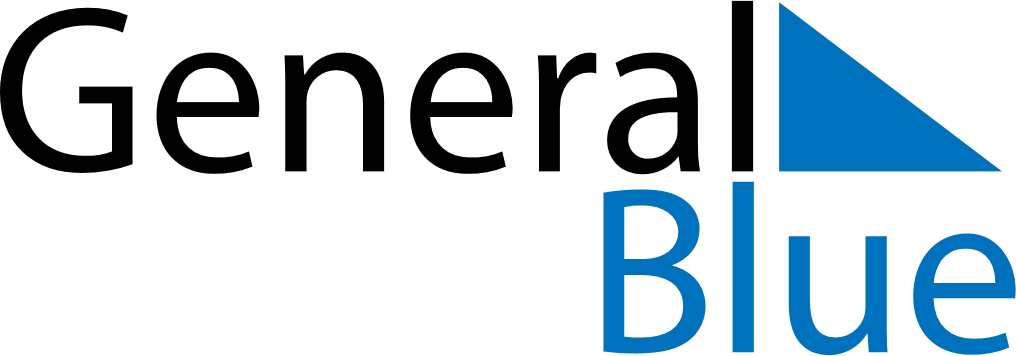 December 2024December 2024December 2024December 2024December 2024December 2024Tomra, More og Romsdal, NorwayTomra, More og Romsdal, NorwayTomra, More og Romsdal, NorwayTomra, More og Romsdal, NorwayTomra, More og Romsdal, NorwayTomra, More og Romsdal, NorwaySunday Monday Tuesday Wednesday Thursday Friday Saturday 1 2 3 4 5 6 7 Sunrise: 9:31 AM Sunset: 3:10 PM Daylight: 5 hours and 39 minutes. Sunrise: 9:34 AM Sunset: 3:09 PM Daylight: 5 hours and 35 minutes. Sunrise: 9:36 AM Sunset: 3:07 PM Daylight: 5 hours and 31 minutes. Sunrise: 9:38 AM Sunset: 3:06 PM Daylight: 5 hours and 27 minutes. Sunrise: 9:40 AM Sunset: 3:04 PM Daylight: 5 hours and 24 minutes. Sunrise: 9:42 AM Sunset: 3:03 PM Daylight: 5 hours and 20 minutes. Sunrise: 9:45 AM Sunset: 3:02 PM Daylight: 5 hours and 17 minutes. 8 9 10 11 12 13 14 Sunrise: 9:46 AM Sunset: 3:01 PM Daylight: 5 hours and 14 minutes. Sunrise: 9:48 AM Sunset: 3:00 PM Daylight: 5 hours and 11 minutes. Sunrise: 9:50 AM Sunset: 2:59 PM Daylight: 5 hours and 8 minutes. Sunrise: 9:52 AM Sunset: 2:58 PM Daylight: 5 hours and 6 minutes. Sunrise: 9:53 AM Sunset: 2:58 PM Daylight: 5 hours and 4 minutes. Sunrise: 9:55 AM Sunset: 2:57 PM Daylight: 5 hours and 2 minutes. Sunrise: 9:56 AM Sunset: 2:57 PM Daylight: 5 hours and 0 minutes. 15 16 17 18 19 20 21 Sunrise: 9:58 AM Sunset: 2:56 PM Daylight: 4 hours and 58 minutes. Sunrise: 9:59 AM Sunset: 2:56 PM Daylight: 4 hours and 57 minutes. Sunrise: 10:00 AM Sunset: 2:56 PM Daylight: 4 hours and 56 minutes. Sunrise: 10:01 AM Sunset: 2:56 PM Daylight: 4 hours and 55 minutes. Sunrise: 10:02 AM Sunset: 2:56 PM Daylight: 4 hours and 54 minutes. Sunrise: 10:02 AM Sunset: 2:56 PM Daylight: 4 hours and 54 minutes. Sunrise: 10:03 AM Sunset: 2:57 PM Daylight: 4 hours and 53 minutes. 22 23 24 25 26 27 28 Sunrise: 10:03 AM Sunset: 2:57 PM Daylight: 4 hours and 54 minutes. Sunrise: 10:04 AM Sunset: 2:58 PM Daylight: 4 hours and 54 minutes. Sunrise: 10:04 AM Sunset: 2:59 PM Daylight: 4 hours and 54 minutes. Sunrise: 10:04 AM Sunset: 3:00 PM Daylight: 4 hours and 55 minutes. Sunrise: 10:04 AM Sunset: 3:01 PM Daylight: 4 hours and 56 minutes. Sunrise: 10:04 AM Sunset: 3:02 PM Daylight: 4 hours and 57 minutes. Sunrise: 10:04 AM Sunset: 3:03 PM Daylight: 4 hours and 59 minutes. 29 30 31 Sunrise: 10:03 AM Sunset: 3:04 PM Daylight: 5 hours and 0 minutes. Sunrise: 10:03 AM Sunset: 3:06 PM Daylight: 5 hours and 2 minutes. Sunrise: 10:02 AM Sunset: 3:07 PM Daylight: 5 hours and 4 minutes. 